ГБПОУ Республики Мордовия « Краснослободский медицинский колледж»Рабочая тетрадьТема: «Анатомия органов дыхательной системы»Предмет: «Анатомия и физиология человека»Специальность 34.02.01 «Сестринское дело»Баранова Наталья Александровна, преподаватель анатомии и физиологии человека.Тема: «Анатомия органов дыхательной системы»Цель:систематизация и обобщение знаний по изучаемой теме, формирование  практико - ориентированных компетенций;развить интерес к будущей специальности;научить студентов логически мыслить, способствовать самостоятельности в принятии решений.Задачи:Образовательные:закрепление теоретических знаний;углубить знания по изучаемой теме.Развивающие:развивать умения обобщать, анализировать, делать выводы;развивать клиническое мышление;развивать умение оценивать свою деятельность;стимулировать творческий подход;развивать самостоятельность суждений;развивать умение работать в коллективе;формирование ответственного отношения к своему здоровью и безопасности.Воспитательные:воспитывать потребность ответственно подходить к самостоятельной работе;воспитывать внимательность, точность;воспитывать чувство милосердия.Планируемые результаты: развитие общих компетенций ОК 1 – Понимать сущность и социальную значимость своей будущей профессии, проявлять к ней устойчивый интерес.ОК 2 – Организовывать собственную деятельность, выбирать типовые методы и способы выполнения профессиональных задач, оценивать их выполнение и качество.ОК 3 – Принимать решения в стандартных и нестандартных ситуациях и нести за них ответственность.ОК 4 – Осуществлять поиск и использование информации, необходимой для эффективного выполнения профессиональных задач, профессионального и личностного развития.ОК 5 – Использовать информационно – коммуникационные технологии в профессиональной деятельности.ОК 6 – Работать в коллективе и команде, эффективно общаться  с коллегами, руководством, потребителями.ОК 8 – Самостоятельно определять задачи профессионального и личностного развития, заниматься самообразованием, осознанно планировать и осуществлять повышение квалификации.ОК 11 – Быть готовым брать на себя нравственные обязательства по отношению к природе, обществу и человеку.Развитие профессиональных компетенций:ПК 1.1. Проводить мероприятия по сохранению и укреплению здоровья населения, пациента и его окружения.ПК 1.2. Проводить санитарно – гигиеническое воспитание населения.ПК  2.1. Представлять информацию в понятном для пациента виде, объяснять ему суть вмешательств.ПК 2.2. Осуществлять лечебно – диагностические вмешательства, взаимодействуя с участниками лечебного процесса.ПК 2.3. Сотрудничать с взаимодействующими организациями и службами.ПК 2.7. Осуществлять реабилитационные мероприятия.ПК 3.1. Оказывать доврачебную помощь при неотложных состояниях и травмах.ПК 3.2. Участвовать в оказании медицинской помощи при чрезвычайных ситуациях.ПК 3.3. Взаимодействовать с членами профессиональной бригады и добровольными помощниками в условиях чрезвычайных ситуаций. Студент должен знать: значение дыхательной системы;строение и функции полости носа, гортани, трахеи, бронхов, легких, плевры;латинское название органов дыхательной системы.Студент должен уметь:находить и показывать на плакатах, муляжах и планшетах органы дыхательной системы и их составные части.Межпредметные связи:•	Основы латинского языка с медицинской терминологией;•	Основы патологии;•	Сестринское дело в хирургии.Сестринское дело в терапии.Список литературы.Барышников С.Д. Лекции по анатомии и физиологии человека с основами патологии. Избранные труды. - М.: ГОУВУНМЦ, 2002.Барышников С.Д. Практикум по анатомии и физиологии человека с основами патологии.- М.: ГОУВУНМЦ МЗРФ, 2000.Воробьева Е.А., Губарь А.В. и др. Анатомия и физиология.- М: Медицина, 1987.Гаврилов Л.Ф., Татаринов В.Г Анатомия.- М: Медицина, 1986.Липченко В.Я.Самусев Р.П. Атлас нормальной анатомии человека.- М.: Медицина, 1988.Самусев Р.П. , Семен Ю.И. Анатомия человека.- М: Медицина, 1995.Федюкович Н.И. Анатомия и физиология человека.- Ростов н/Д: Феникс, 2008.Тема: " Анатомия органов дыхательной системы"Дыхательная система объединяет органы, которые выполняют воздухоносную (полость рта, носоглотка, гортань, трахея, бронхи) и дыхательную, или газообменную (легкие), функции.       Основная функция органов дыхания - обеспечение газообмена между воздухом и кровью путём диффузии кислорода и углекислого газа через стенки лёгочных альвеол в кровеносные капилляры. Кроме того, органы дыхания участвуют в звукообразовании, определении запаха, выработке некоторых гормоноподобных веществ, в липидном и водно-солевом обмене, в поддержании иммунитета организма.       В воздухоносных путях происходит очищение, увлажнение, согревание вдыхаемого воздуха, а также восприятие запаха, температурных и механических раздражителей.       Характерной особенностью строения дыхательных путей является наличие хрящевой основы в их стенках, в результате чего они не спадаются. Внутренняя поверхность дыхательных путей покрыта слизистой оболочкой, которая выстлана мерцательным эпителием и содержит значительное количество желез, выделяющих слизь. Реснички эпителиальных клеток, двигаясь против ветра, выводят наружу вместе со слизью и инородные тела.       Полость носа (cavitasnasi) - это начальный отдел дыхательных путей и одновременно орган обоняния. Проходя через полость носа, воздух или охлаждается, или согревается, увлажняется и очищается. Полость носа формируется наружным носом и костями лицевого черепа, делится перегородкой на две симметричные половины. Спереди входными отверстиями в носовую полость являются ноздри, а сзади через хоаны она соединяется с носовой частью глотки. Перегородка носа состоит из перепончатой, хрящевой и костной частей. В каждой половине носа выделяют преддверие полости носа.      Внутри оно покрыто переходящей через ноздри кожей наружного носа, содержащей потовые, сальные железы и жесткие волоски, которые задерживают частицы пыли. Об боковой стенки в просвет каждой половины носа выступают по три выгнутые костные пластинки: верхняя, средняя и нижняя раковины. Они делят полость носа на узкие, соединенные между собой носовые ходы.     Различают верхний, средний и нижний носовые ходы, расположенные под соответствующей носовой раковиной. В каждый носовой ход открываются воздухоносные (околоносовые) пазухи и каналы черепа: отверстия решетчатой кости, клиновидная, верхнечелюстная (гайморова 0 и лобная пазухи, носослезный канал. Слизистая оболочка носа продолжается в слизистую оболочку околоносовых пазух, слезного мешка, носовой части глотки и мягкого нёба. Она плотно срастается с надкостницей и надхрящницей стенок полости носа и покрыта эпителием, который содержит большое количество бокаловидных слизистых желез, кровеносных сосудов и нервных окончаний.     В верхней носовой раковине, частично всредней и в верхнем отделе перегородки находятся нейросенсорные (чувствительные) клетки обоняния. Воздух из полости носа попадает в носоглотку, а затем в ротовую и гортанную части глотки, где открывается отверстие гортани. В области глотки происходит пересечение пищеварительного и дыхательного путей; воздух сюда может поступать и через рот.     Гортань (larynx) выполняет функции дыхания, звукообразования и защиты нижних дыхательных путей от попадания в них инородных частиц. Она расположена а передней области шеи, на уровне IV - VII шейных позвонков; на поверхности шеи образует небольшое (у женщин) и сильно выступающее вперед (у мужчин) возвышение - выступ гортани. Сверху гортань подвешена к подъязычной кости, внизу соединяется с трахеей. Спереди гортани лежат мышцы шеи, сбоку - сосудисто-нервные пучки.      Скелет гортани составляют непарные и парные хрящи. К непарным относятся щитовидный, перстневидный хрящи и надгортанник, к парным - черпаловидные, рожковидные и клиновидные хрящи, которые соединяются между собой связками, соединительнотканными мембранами и суставом.     Хрящи гортани. Основу гортани составляет гиалиновый перстневидный хрящ (cartilagothyroidea), который соединяется с первым хрящом трахеи при помощи связки. Он имеет дугу и четырёхугольную пластинку; дуга хряща направлена вперед, пластинка - назад. На верхнем крае пластинки находятся две составные поверхности для соединения с черпаловидными хрящами. На дуге перстневидного хряща расположен гиалиновый непарный, самый большой хрящ гортани - щитовидный. На передней части щитовидного хряща находятся верхняя щитовидная и небольшая нижняя щитовидная вырезки. Задние края пластинок щитовидного хряща образуют с каждой стороны длинный верхний и короткий нижний рога. Черпаловидный хрящ (carilagoaritenoidea) - парный, гиалиновый, похож на четырёхгранную пирамиду. В нем различают переднелатеральную, медиальную и заднюю поверхности. Основание хряща направлено вниз, верхушка заострена, отклонена несколько назад. От основания отходит мышечный отросток,  к которому прикрепляются голосовые связки и мышца. Сверху и спереди вход в гортань прикрывает надгортанник - эластичный отросток. Он прикрепляется щитонадгортанной связкой к щитовидному хрящу. Надгортанник перекрывает вход в гортань во время проглатывания еды. Рожковидный (cartilagocorniculata) и клиновидный хрящи (cartilagocuneiformis) находятся на толще черпаловидной связки.     Соединяются хрящи гортани между собой и с подъязычной костью при помощи суставов (перстнещитовидный, перстнечерпаловидный) и связок (щитоподъязычная мембрана, серединная щитоподъязычная, латеральные щитоподъязычные, подъязычно-надгортанная, щитонадгортанная, перстнещитовидная, перстнетрахеальная).Мышцы гортани. Все мышцы гортани делятся на три группы: расширители, суживающие голосовую щель и изменяющие голосовых связок.     К мышцам, расширяющим голосовую щель, относится только одна мышца - задняя перстнечерпаловидная     (m/cricoarytenoideusposterior). Эта парная мышца при сокращении оттягивает мышечный отросток назад, поворачивает черпаловидный хрящ наружу. Голосовой отросток поворачивается также латерально, и голосовая щель расширяется.     В группу мышц, суживающих голосовую щель, входят парная латеральная перстнечерпаловидная (m. cricoarytenoideuslateralis) и парная щиточерпаловидная (thyroarytenoideus), парная косая черпаловидная (m. arytenoideusobliguustransversus) мышцы и непарная поперечная черпаловидная мышца (m. arytenoideustransversus).     К мышцам, натягивающим (напрягающим) голосовые связки, относятся парная перстнещитовидная (m. cricothyroideus), а также голосовая мышца (m. vocalis).Полость гортани (cavitaslaryngis). В полости гортани различают три отдела: преддверие, межжелудочковый отдел и подголосовую полость.     Преддверие гортани (vestibulumlaryngis) находится в пределах от входа в гортань до складок преддверия. Складки преддверия сформированы слизистой оболочкой гортани, которая содержит слизистые железы и утолщенный эластические волокна. Между этими складками находится щель преддверия.     Средний отдел - межжелудочковый - самый узкий. Он простирается от складок преддверия вверху к голосовым связкам внизу. Между складками преддверия (ложная голосов складка) и голосовой складкой  с левой и правой сторон гортани расположены желудочки. Наиболее узкий отдел гортани - голосовая щель (rimaglottidis), ограниченная пой и левой голосовыми складками (plicaevocalis).     В голосовой щели выделяют межперепончатую и межхрящевую части. Длина голосовой щели у мужчин равна 20 - 24 мм, у женщин - 16 - 19 мм; ширина при спокойном дыхании - 5 мм, а при голосообразовании - 15 мм.     Нижний отдел полости гортани, который переходит в трахею, называется подголосовой полостью (cavitasinfraglottica).     Гортань имеет три оболочки: слизистую, фиброзно-хрящевую и соединительнотканную. Первая покрыта многорядным мерцательным эпителием, кроме голосовых связок. Фиброзно-хрящевая оболочка состоит из гиалиновых и эластичных хрящей. Последние, в свою очередь, окружены плотной  волокнистой соединительной тканью и выполняют роль каркаса гортани.     При образовании звука голосовая щель закрыта и открывается только при повышении давления воздуха в подголосовой полости на выдохе. Воздух, поступающий из легких в гортань, вибрирует голосовые связки. При этом образуются звуки разной высоты и силы. В формировании звука участвуют мышцы гортани, которые суживают и расширяют голосовую щель. Кроме того, звукообразование зависит от состояния резонаторов                ( полость носа, придаточные пазухи носа, глотка), возраста, пола, функции речевого аппарата. В звукообразовании принимает участие и центральная нервная система , под контролем которой находятся голосовые связки и мышцы гортани. У детей размеры гортани меньше, чем у взрослых; голосовые связки короче, тембр голоса выше. Размеры гортани могут изменяться в период полового созревания, что ведёт к изменению голоса.	     Трахея (trachea) - непарный орган, через который воздух поступает в легкие и наоборот. Трахея имеет форму трубки длиной 9 - 10 см, несколько сжатой в направлении спереди назад; поперечник её равен в среднем 15 - 18мм.     Основу трахеи составляют 16 -20 гиалиновых хрящей полуколец, соединенных между собойкольцевыми связками.     Трахея начинается на уровне нижнего края VI шейного позвонка и заканчивается на уровне верхнего края V грудного позвонка.     В трахее различают шейную и грудную части. В шейной части спереди трахеи находится щитовидная железа, сзади - пищевод, а по бокам - сосудисто-нервные пучки (общая сонная артерия, внутренняя яремная вена, блуждающий нерв).     В грудной части спереди трахеи находятся дуга аорты, плечеголовной ствол, левая плечеголовная вена, начало левой общей сонной артерии и вилочковая железа.     В грудной полости трахея делится на два главных бронха, которые отходят в правое и левое легкое. Место деления трахеи называется бифуркацией (bifurcaciotracheae).    Правый главный бронх имеет более вертикальное направление; он короче и шире левого.  В связи с этим инородные тела из трахеи чаще попадают в правый бронх. Длина правого бронха около 3 см, а левого - 4 - 5 см. Над левым главным бронхом лежит дуга аорты, над правым - непарная вена. Правый главный бронх имеет 6 - 8, а левый - 9 - 12 хрящевых полуколец.внутри трахея и бронхи выстланы слизистой оболочкой с реснитчатым многослойным эпителием, содержащей слизистые железы и одиночные лимфоидные узелки. Снаружи трахея и главный бронх покрытыадвентицией.     Главные бронхи (первого порядка), в свою очередь, делятся надолевые (второго порядка), а они, в свою очередь, - а сегментарные (третьего порядка), которое делятся далее и образуют бронхиальное дерево лёгких.     главные бронхи состоят из неполных хрящевых колец; в бронхах среднего калибра гиалиновая хрящевая ткань заменяется на хрящевую эластическую; в концевых бронхиолах хрящевая оболочка отсутствует.     Легкие (рulmones) - главный орган дыхательной системы, который насыщает кислородом кровь и выводит углекислый газ. Правое и левое легкие расположены в грудной полости, каждое в своем плевральном мешке. Внизу легкие прилегают к диафрагме; спереди, с боков и сзади каждое легкое соприкасается с грудной стенкой. Правый купол диафрагмы лежит выше левого, поэтому правое легкое короче и шире левого. Левое легкое уже и длиннее, потому что в левой половине грудной клетки находится сердце, которое своей верхушкой повернуто влево.Верхушки легких (apexpulmonis) выступают выше ключицы на 2 - 3 см. Нижняя граница легкого пересекает VI ребро по среднеключичной линии, VII - по средней подмышечной, IX - по задней подмышечной, Х ребро - по околопозвоночной линии.     Нижняя граница левого расположена несколько ниже. На максимальном вдохе нижний край опускается еще на 5 - 7 см.     Задняя граница легких проходит вдоль позвоночника от II ребра. Передняя граница ( проекция переднего края) берет начало от верхушек легких, проходит почти параллельно на расстоянии 1,0 - 1,5 см на уровне хряща VI ребра передние границы легких переходят в нижние.В легком выделяют три поверхности: выпуклую реберную, прилегающую к внутренней поверхности стенки грудной полости; диафрагмальную - прилегает к диафрагме; медиальную (средостенную), направленную в сторону средостения. На медиальной поверхности находятся ворота легкого, через которые входят главный бронх, легочная артерия и нервы, а выходят две легочные вены и лимфатические сосуды. Все вышеперечисленные сосуды и бронхи составляют корень легкого.     Каждое легкое бороздами делится на доли: правое - на три( верхнюю, среднюю и нижнюю), левое - на две ( верхнюю и нижнюю).     Большое практическое значение имеет деление легких на так называемые бронхолегочные сегменты; в правом и левом легком по 10 сегментов. Сегменты отделяются один от другого соединительнотканными перегородками (малососудистыми зонами), имеют форму конусов, верхушка которых направлена к воротам, а основание - к поверхности легких. В центре каждого сегмента расположены сегментарный бронх, сегментарная артерия, а на границе с другим сегментом - сегментарная вена.     Каждое легкое состоит из разветвленных бронхов, которые образуют бронхиальное дерево(arbosbronchialis) и систему легочных пузырьков. Вначале главные бронхи делятся на долевые, а затем и на сегментарные. Последние, в свою очередь, разветвляются на субсегментарные (средние) бронхи. Субсегментарные бронхи также делятся на более мелкие 9 - 10-го порядка. Бронх диаметром около 1 мм называется дольковым и вновь разветвляется на 18 - 20 конечных бронхиол. В правом и левом легком человека насчитывается около 20 000 конечных (терминальных) бронхиол. Каждая конечная бронхиола делится на дыхательные бронхиолы, которые, в свою очередь, делятся последовательно дихотомично (на две) и переходят в альвеолярные ходы.     Каждый альвеолярный ход заканчивается двумя альвеолярными мешочками. Стенки альвеолярных мешочков состоят из легочных альвеол. Диаметр альвеолярного хода и альвеолярного мешочка составляет 0,2 - 0,6 мм, альвеолы - 0, 25 - 0,30 мм.     Дыхательные бронхиолы, а также альвеолярные ходы, альвеолярные мешочки и альвеолы легко образуют альвеолярное дерево (легочныйацинус), которое является структурно функциональной единицей легкого.     Количество легочных ацинусов в одном легком достигает 15 000; количество альвеол в среднем составляет 300 - 350 млн, а площадь дыхательной поверхности всех альвеол - около 80 м2.     Для кровоснабжения легочной ткани и стенок бронхов кровь поступает в легкие по бронхиальным артериям из грудной части аорты. Кровь от стенок бронхов по бронхиальным венам отходит в протоки легочных вен, а так же  в непарную и полунепарную вены. По левой и правой легочным артериям в легкие поступает венозная кровь, которая обогащается кислородом в результате газообмена, отдает углекислый газ и, превратившись в артериальную кровь, по легочным венам стекает в левое предсердие.     Лимфатические сосуды легких впадают в бронхолегочные, а так же в нижние и верхние трахеобронхиальные лимфоузлы.Плевра и средостение. Плевра (pleura) - тонкая гладкая серозная оболочка, которая окутывает каждое легкое.     Различают висцеральную плевру, которая плотно срастается с тканью легкого и заходит в щели между долями легкого, и париетальную, которая выстилает внутри стенки грудной полости. В области корня легкого висцеральная плевра переходит в париетальную.     Париетальная плевра состоит из реберной, медиастинальной (средостенной) и диафрагмальной плевры. Реберная плевра покрывает внутреннюю поверхность ребер и межреберных промежутков, около грудины и сзади около позвоночного столба переходит в медиастинальную плевру. Вверху реберная и медиастинальная плевра переходит одна в другую и образуют купол плевры, а внизу они переходят в диафрагмальную плевру, которая покрывает диафрагму, кроме центральной части, где диафрагма соединяется с перикардом.     Таким образом, между париетальной и висцеральной плеврой образуется щелевидное замкнутое пространство - плевральная полость. В этой полости находится небольшое количество серозной жидкости, которая увлажняет листки плевры при дыхательных движениях легких. В местах перехода реберной плевры в диафрагмальную и медиастинальную образуются углубления - плевральные синусы. Эти синусы являются резервными пространствами правой и левой плевральной жидкостей, а также вместилищем для накопления плевральной жидкости при нарушении процессов ее образования и усвоения.     Между реберной и диафрагмальной плеврой находится реберно-диафрагмальный синус; в месте перехода медиастинальной плевры в диафрагмальную - диафрагмо-медиастинальный синус, а в месте перехода реберной плевры в медиастинальную образуется реберно-медиастинальный синус.     Площадь париетальной плевры больше, чем висцеральной. Левая плевральная полость длиннее и уже, чем правая. Верхняя граница плевры выступает на 3 - 4 см выше за I ребро. Сзади плевра опускается до уровня головки XII ребра, где переходит в диафрагмальную плевру. Спереди на правой стороне плевры идет от грудино-ключичного сустава, опускается до VI ребра и переходит в диафрагмальную плевру слева париетальная плевра проходит параллельно правому листку своей плевры до хряща IV ребра, затем отклоняется влево и на уровне VI ребра переходит в диафрагмальную. Нижняя граница плевры представляет собой линию перехода реберной плевры в диафрагмальную. Она пересекает VII ребро среднеключичной линии, IX ребро - посредней подмышечной, затем идёт горизонтально, пересекая Х и XI ребра, проходит к позвоночному столбу на уровне шейки XII ребра, где нижняя граница переходит в заднюю границу плевры.Средостение (mediastinum) представляет собой комплекс органов, расположенных между правой и левой плевральными полостями. Спереди средостение ограничено грудиной, сзади - грудным отделом позвоночного столба, с боков - правой и левой медиастальной плеврой. Вверху средостение продолжается до верхней апертуры грудной клетки, внизу - до диафрагмы. Различают два отдела средостения: верхнее и нижнее.     В верхнем средостении (mediastinumsuperior) находятся вилочковая железа, правая и левая плечеголовные вены, верхняя полая вена, дуга аорты и отходящие от нее сосуды (плечеголовной ствол, левая общая сонная и подключичная артерии), трахея, верхняя часть пищевода, соответствующие отделы грудного лимфатического протока правого и левого симпатических стволов, проходят блуждающий и диафрагмальный нервы.Нижнее средостение (mediastinuminterius) состоит из трех отделов: переднее средостение (mediastinumanterior) - между перикардом и грудиной, среднее средостение (mediastinummedium), в котором находятся перикард с расположенными в нем сердцем, крупными сосудами, главные бронхи, легочные артерии и вены, лимфатические узлы. Заднее средостение (mediastinumposterius) расположено между перикардом и позвоночником, содержит нижнюю часть грудной аорты, непарную и полунепарную вены, средний и нижний отделы пищевода, грудной лимфатический проток, симпатические стволы и блуждающие нервы.Задания дляСамостоятельной работыстудентовIЗаполните графологические структуры                            В трахее различают части                    В полости гортани различают отделы:                                 Гортань выполняет функцииВ легком выделяют поверхности                         Правое легкое делится на доли                           Левое легкое делится на доли       Непарные хрящи гортаниII  Дополните1 Структурно функциональной единицей легкого является….2 Нормальная частота дыхания равна…. в минуту3 Левое легкое состоит из…. долей4 Легкие покрыты….5 Правое и левое легкое расположено в …..6 Место деления трахеи называется …..7 Спереди входными отверстиями в носовую полость являются….8 Сверху гортань подвешена к подъязычной кости , внизу соединяется с ….9 Самый узкий отдел полости гортани….10 Верхушки легких выступают выше ключицы на ……. См11 Главные бронхи в области ворот легких делится на …… бронхи12 Гортань имеет три оболочки….III  Найти соответствие 1 Этот орган располагается в переднем отделе шеи на уровне IV-VIшейных позвонков2 Этот орган является началом дыхательной системы3 По форме этот орган напоминает неправильный корпус с основанием4 Этот орган покрыт плеврой5 Этот орган предназначенный для проведения воздуха ,образования звуков, защиты нижних дыхательных путей.                                а ) полость носа               б) гортань               в) бронхи                г) легкое                д) трахеяIVОпределите последовательность:   а ) деления легких                      1 дольки                     2 доли                     3 сегменты                     4 ацинусыб ) разветвлений бронхиального дерева                     1 главный бронх                     2 бронхиолы                     3 дольковые бронхи                     4 долевые бронхи                     5 сегмантарные бронхив ) органов дыхательной системы                     1 легкие                      2 бронхи                     3 полость носа                     4 гортань                      5 трахеяV Выполните тестовые заданияВыберите один правильный ответОрган расположенный в средостении :а ) сердцеб ) легкоев) печень2 Правое легкое имеет доли:
            а ) 1      б )2      в ) 33 Нормальная частота дыхания в минуту равна :      а) 16-20      б) 30-40      в)16-26      4 Легкое покрыто оболочкой :      а ) брюшиной      б ) плеврой      в) эндокардом5 Количество воздуха проходящее через легкие в минуту:      а ) легочная вентиляция      б ) резерв вдоха      в ) общая емкость легких6 Органы, выполняющие функцию проведения воздуха от трахеи до легкого и обратно:       а ) гортань       б ) бронхи       в ) полость носа VI  Решите ситуационные задачи.Задача № 1С чем и через какие отверстия сообщается полость носа?Задача №2Укажите самое узкое место во всей дыхательной трубке, воспалительные изменения в котором могут привести к тяжелому затруднению дыхания, а иногда даже и к полному нарушению проведения воздуха.Задача №3Каково максимальное время, которое человек может прожить без пищи, без воды и без кислорода?            Подпишите.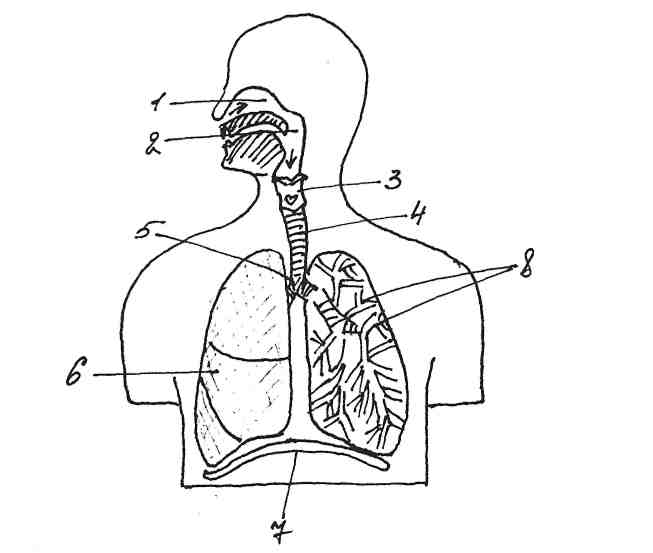 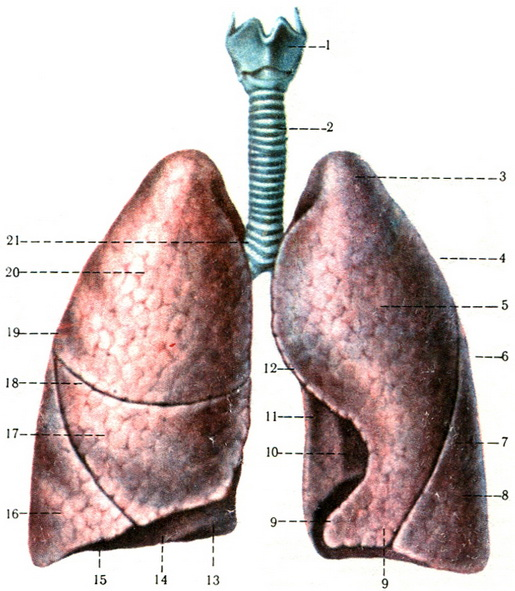 Подпишите.                                                          Решите кроссвордПо горизонтали:     1. Медиальная поверхность легких.     2. Парный хрящ гортани , по форме похожий на трехгранную пирамиду.     3. Непарный хрящ гортани, по форме напоминающий перстень.По вертикали:    4. Дыхательное горло.    5. Придаточная пазуха,  открывающаяся в полость носа.                                        Решите кроссвордПо горизонтали:    1.Одна из функций воздухопроводящих путей по отношению к вдыхаемому воздуху.    2.Крупный бронх, отходящий от трахеи .По вертикали:    3. Начальный хрящевой отдел дыхательного горла.    4.Крупная часть доли легкого.    5.Легкие как орган, занимающий обе половины полости грудной клетки. 514234 511322